ООО «Офир Групп»
УНП 192371919 ОКПО 382073825000 
Республика Беларусь, г.Минск, ул.Хмаринская, д.7, пом.2 (220131)р/с в BYN: BY89OLMP30120001259930000933в ОАО "БЕЛГАЗПРОМБАНК" BIC/SWIFT OLMPBY2X
р/с в USD: BY96UNBS30121513400100000840в ЗАО «БСБ Банк» BIC/SWIFT UNBSBY2XOfir Group LLCTIN 192371919 (Taxpayer identification number)Republic of Belarus, Minsk, st.Khmarinskaya 7-2
postcode 220131BYN: BY89OLMP30120001259930000933BELGAZPROMBANK OJSCBIC/SWIFT OLMPBY2XUSD: BY78OLMP30120001259930000840BELGAZPROMBANK OJSC BIC/SWIFT OLMPBY2XСайт (Website): WSD.BYe-mail: info@wsd.by              (для операторов сетей A1(Velcom) / МТС)              
              +375(29)666-38-16 (многоканальный) 
              +375(17)542-07-60 (63,65,66)
              +375(17)542-07-55 (Выписка документов, ЭСЧФ)Адрес офиса: 220131 г.Минск, ул.Хмаринская, д.7, пом.2
Адрес склада: г.Минск, ул.Хмаринская, д.5Режим работы
Рабочие дни (Working days  Mon-Fri): ПН, ВТ, СР, ЧТ, ПТ  09:00-18:00Выходные (Weekend  Sat, Sun): СБ, ВСДиректор:Макаровец Николай ГеннадьевичДействует на основании Устава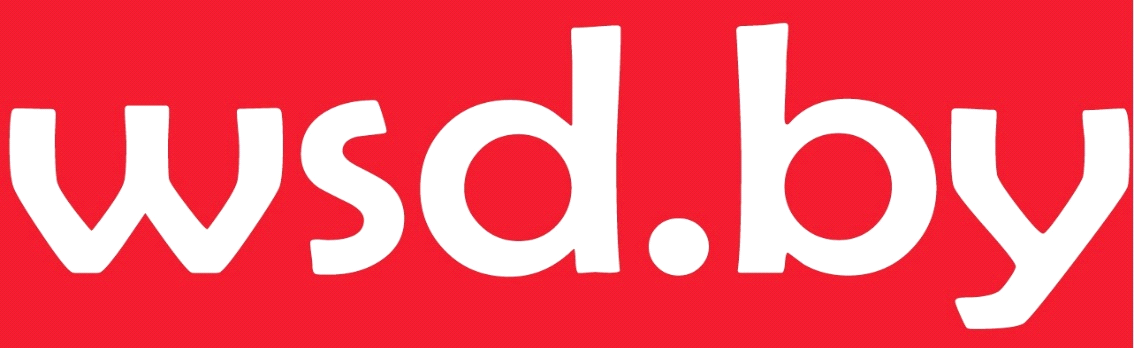 